P-TECH / CTE Advisory 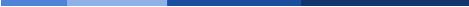 Meeting Tuesday December 1st 2020 @ Noon La Vega High School Library / Zoom ─ Attendees Dr. Sharon Shields Superintendent LaVega ISD Dr. Jackson Griggs Waco FHC Dr. Kelley Reynolds Chief Medical Officer Fernando Arroyo FHC Nancy Vahlenkamp IHC Dr. Charla Rudd Assistant Superintendent LaVega ISD Sandra Gibson Principal LaVega High School Corey McAdams Assistant Principal LaVega High School Mari Keller CTE Coordinator LaVega High School Jeanne Gravitt Assistant Principal La Vega High School Agenda Last Meeting Follow-up 1. Handed out MOU Samples New Business 2. What are thoughts about MOU 3. Input from industry on MOU 4. Signatures needed for application Notes:2 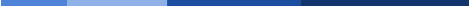 Next Meeting Agenda Items Sign Industry MOU Proposed: Next Meeting February 2nd at Noon.